          KАРАР				                               ПОСТАНОВЛЕНИЕ«06» апрель 2015 й.                       № 20                     «06» апреля 2015 г О проведении экологических субботников	Во исполнение Распоряжения Правительства Республики Башкортостан от 26.02.2015 № 192-р, в соответствии с постановлением Администрации муниципального района Янаульский район Республики Башкортостан от 31.03.2015 № 400 и в целях очистки, благоустройства, озеленения территории населенных пунктов сельского поселения Сандугачевский сельсовет муниципального района Янаульский район Администрация сельского поселения Сандугачевский сельсовет муниципального района Янаульский район постановляет:	1.	Организовать и провести в период с 11апреля и 16 мая 2015 года  экологические субботники по очистке и благоустройству и озеленению территории учреждений, организаций и населенных пунктов.	2.	Утвердить состав комиссии по подготовке и проведению экологических субботников согласно приложению.	3. Рекомендовать руководителям предприятий, организаций всех форм собственности совместно с профсоюзными комитетами:	- создать комитеты по подготовке и проведению экологических субботников;	- принять меры по приведению в надлежащий порядок рабочих мест, производственных помещений, ферм, общественных и жилых зданий, улиц, дорог, территорий населенных пунктов, закрепленных за предприятиями, учреждениями и организациями;	- обеспечить участие населения, молодежи, учащихся школ в проводимых субботниках и «санитарных пятницах» по очистке и озеленению придомовых территорий, по благоустройству территорий объектов культурного досуга, здравоохранения, учебных заведений, соблюдение требований Правил благоустройства и санитарного содержания населенных пунктов сельского поселения Сандугачевский сельсовет муниципального района Янаульский район Республики Башкортостан.          	4. Администрации сельского поселения, депутатскому корпусу усилить работу среди населения по проведению экологических субботников, благоустройства и очистки придомовых территорий.		5. Администрации сельского поселения, учреждениям, предприятиям, организациям всех форм собственности совместно с профсоюзными комитетами организовать 11, 25, 30 апреля и 08 мая проведение экологических субботников по санитарной очистке и благоустройству территории сельского поселения. Объявить каждую среду в рамках экологического месячника санитарным днем.        6. Вести агитационно-пропагандистскую работу по развитию инициативы и гражданской ответственности населения за бережное отношение к окружающей среде и объектам социального, культурного и бытового назначения.7. Предложить управляющему делами администрации сельского поселения Галиуллиной Р.Р. еженедельно представлять в Администрацию муниципального района Янаульский район о проделанной работе и количестве участников экологического субботника.8. Контроль за исполнением настоящего постановления оставляю за собой.Глава сельского поселения                                                                   Т. Ш. КуснияровПриложениек постановлению Администрациисельского поселения Сандугачевский сельсоветмуниципального района Янаульский районот «06» апреля 2015 года № 20Организационная комиссияпо проведению экологических субботниковКуснияров Т.Ш.                        –    глава сельского поселения,                                                           председатель комиссии;Шарафутдинов Р.Р.                   -    директор ООО «АгроМ»,                                                       заместитель председателя комиссии                                                       ( по согласованию);Гайсин А.Я.                                -    директор ООО «Ужара»,                                                           заместитель председателя комиссии                                                          (по согласованию);Мустафаев А.С.                          –   директор ООО «Мичуринский»,                                                          заместитель председателя комитета                                                         (по согласованию); Члены:Управляющий Делами Администрации				  Р.Р. Галиуллина БАШKОРТОСТАН  РЕСПУБЛИКАHЫ ЯNАУЫЛ  РАЙОНЫ  МУНИЦИПАЛЬ РАЙОНЫНЫN HАНДУFАС  АУЫЛ                                  СОВЕТЫ АУЫЛ БИЛEМEHЕ ХАКИМИEТЕ 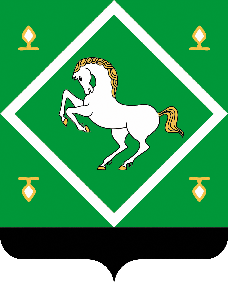 РЕСПУБЛИКА БАШКОРТОСТАН                     АДМИНИСТРАЦИЯ сельского поселения САНДУГАЧЕВСКИЙ сельсовет МУНИЦИПАЛЬНОГО  районаЯНАУЛЬСКИЙ РАЙОН                 Рахимзянова Н.Л.                      – фельдшер ФАП с. Барабановка(по согласованию);                Галиуллин В. Г.                         - главный инженер ООО «АгроМ»,                                                                      староста с. Барабановка (по согласованию);               Валинурова Н.М.                     - заведующий  молочным цехом ООО «АгроМ»                                                                   (по согласованию);                  Минлибаев П.Ш.                        - староста д. Норканово(по согласованию);                Сафина Ф.К.                           – заведующий МКДЦ Сандугачевский СДК                                                                  (по согласованию);               Васильева Г.А.                         – заведующая МБДОУ «детский сад «Шудер»                                                                   (по согласованию);                Рахимзянова Н.Л.                      – фельдшер ФАП с. Барабановка(по согласованию);                Галиуллин В. Г.                         - главный инженер ООО «АгроМ»,                                                                      староста с. Барабановка (по согласованию);               Валинурова Н.М.                     - заведующий  молочным цехом ООО «АгроМ»                                                                   (по согласованию);                  Минлибаев П.Ш.                        - староста д. Норканово(по согласованию);                Сафина Ф.К.                           – заведующий МКДЦ Сандугачевский СДК                                                                  (по согласованию);               Васильева Г.А.                         – заведующая МБДОУ «детский сад «Шудер»                                                                   (по согласованию);               Мардамшин Ф.Х.             - заведующий складом ООО «АгроМ»                (по согласованию);               Алексеев А.А.                             - директор МБОУ «СОШ с. Сандугач»                                                                  (по согласованию);               Алексеев А.А.                             - директор МБОУ «СОШ с. Сандугач»                                                                  (по согласованию);              Тимирханова Н.З.             Яруллина Л.Ф.              Шакиртова О.В.              Зарипов Р.Ш.              Галиханов Б.Г.              Васильев Р.Л.              Имоков Ф.М.              Галиуллина Р.Р.              Ибрашева Г.Г.              Галиуллина М.М.              Касфатова С.К.                 - заведующая МБДОУ «детский сад «Малыш»                    (по согласованию);               - фельдшер ФАП с. Сандугач (по согласованию);                 - фельдшер ФАП с. Рабак (по согласованию);                 - староста д. Арлян (по согласованию);                 - староста с. Сандугач (по согласованию);                 - староста с. Рабак (по согласованию);                 -староста д. Новая Кирга (по согласованию);                - управляющий делами администрации                - специалист администрации                - библиотекарь с. Сандугач (по согласованию);                 -библиотекарь с. Барабановка (по согласованию);